                                                 V Ý S T A V N É       P O D M I E N K Y                   XXII.  OBLASTNEJ  a  XXXIII. MIESTNEJ   výstavy  drobných  zvierat                                                                ZO SZCH  Čerenčany .        =====================================================================             Organizátor  výstavy : ZO  Čerenčany z  poverenia  OV SZCH Rimavská  SobotaTermín   výstavy  :                               12. , 13.  a  14 .  októbra   2018Otvorenie  výstavy  pre   verejnosť :  13 . 10 . 2018      od    08  oo   hod.          do  18 oo  hod.                                                               14 . 10 . 2018      od    08  oo   hod.          do  13 30   hod.Miesto   výstavy :                                 Výstavný   areál     ZO  SZCH    Č e r e n č a n yVyhodnotenie  výstavy :                    14. 10. 2018        od    13 30     hod.           do  14 30  hod.1/  Na výstavu  môžu  byť  prijaté  len  zvieratá  s  platným  veterinárnym  osvedčením , kde  bude  potvrdené , že  sú  klinicky  zdravé  a  pochádzajú  z  miesta  bez  nebezpečných  nákaz .Osvedčenie  nie  staršie  ako  5  dní !!! . Zvieratá  musia   byť    č i s t o k r v n é  -   krúžkované  alebo   tetované .    Zvieratá    b e z   veterinárneho  osvedčenia  nebudú  prijaté  na  výstavu . 2/ Čitateľne  vyplnené  prihlášky posielajte na  adresu riaditeľa výstavy : Miloš Očenáš , Čerenčany, S. Kollára 93/11,  979 01 Rim. Sobota , alebo  e-mailom  na  ocmilos@gmail.com  do  23. septembra  2018  s  vypočítaným  výstavným  poplatkom.  Prihlášky  nájdete  na  www.kraliky.org/  a na obec@cerencany.sk  pod ods. organizácie – ZO SZCH.  3/  Vystavovanie  zvierat :  V o l i e r a - hydina  hrabavá  3 ks  (1, 2) ,  vodná   2 ks   ( 1, 1) , holuby 4 – 5 ks jedno plemeno                                              K l i e t k a - holuby  1 ks ,  králik 1 ks , predajná  hydina  1 ks 3/a  Poplatky : Za každé  vystavované  zviera 1,- € + Katalóg 1,50 €, ktorý  je  povinný  pre  každého  vystavovateľa.        Mladý  chovateľ  neplatí  klietkové max.4 ks  jednotlivci a  jedna voliéra , ale hydina a holuby  musia  byť označené  reg.        obrúčkami  pre  MCH  a  králiky   tetované  značkou  SJ .        Poplatky  sa   vyplácajú   poštovou   poukážkou   na  adresu  riaditeľa  výstavy, alebo   pri   dovoze   zvierat .4/   Predajné  zvieratá  označte   v  prihláške  a   uveďte   pevnú  cenu , pri  dovoze  priložte   rodokmeň .   Zvieratá   sa   budú  predávať  prostredníctvom   garantov   k   Vami    určenej    predajnej    cene   sa   pripočítava   10 %    v  prospech   výstavy  / platí  kupujúci / Takáto  upravená  cena  bude  uvedená  ako  predajná  v  katalógu . Zakúpené  zvieratá  budú  po  zaplatení  ihneď  na  požiadanie  vydané  kupujúcemu.5/ Zvieratá  dopravte   na   výstavu   osobne ,  tak ,  aby    boli    na    výstave   vo   štvrtok  11.  októbra  2018  v  čase od 15  oo  hod.  do 20 oo  hod.,  prípadne   v  piatok  12. októbra  2018  v  čase   od  07 oo hod.   do  08 oo  hod.Po  vyhodnotení  výstavy  a  jej  slávnostnom   ukončení   budú  zvieratá  vydané  14. októbra  2018  od  14, 30  hod.  6/  Posudzovanie  zvierat  sa  uskutoční  v  piatok 12. októbra 2018  od  8 oo  hod. do  15 oo hod. bez  prístupu  verejnosti.7/   Ponúkame  využitie  zverejnenia  inzercie  v  katalógu    výstavy  na  propagáciu  vašej  podnikateľskej  činnosti . Cena  inzerátu jednej strany formát. A5 je 30,- € , pol strany  15,-€ . Sponzor  výstavy  má  započítaný poplatok  v sponzorskom. 8/   Výstavný  výbor  zodpovedá   za   riadne   ustajnenie ,   kŕmenie,  napájanie ,  ošetrenie   zvierat   a    prípadné  straty.   Nezodpovedá  za  úhyn   a   prípadnú   stratu  počas  prepravy  zvierat . 9/   Výstavný výbor  si  vyhradzuje  právo  zmeny  vo   výstavných   podmienkach   a   obmedzenie  počtu   vystavova- ných   zvierat   v  záujme   úspešného  zabezpečenia  výstavy .   Prípadne   neusporiadanie   výstavy  z  vyššej   moci,živelnej  pohromy , veterinárneho  zákazu  a  podobne. 10/  Vystavovať  zvieratá  má   možnosť,  len  člen  SZCH   a   člen    iných  chovateľských   zväzov.   Vystavovateľ  svojím  podpisom  na  prihláške  potvrdzuje  súhlas  s  výstavnými   podmienkami   a  so  zverejnením  osobných   údajov   vo  výstavnom   katalógu .  Ak  uvediete  na  prihlášku  svoje  telefónne  číslo , dávate  tím  súhlas  na  jeho  uvedenie  spolu  s Vašou  adresou  vo  výstavnom  katalógu .11/ Dňa  14. 10. 2018 sa  na  výstavisku  v čase od 9 oo hod.  do  15 oo hod.  bude  konať  burza  nevýstavných  zvierat, rôznych výrobkov a poľnohospodárskych výpestkov. Na  burze  zvierat sa môžu zúčastniť len chovatelia ktorívystavujú  zvieratá  na  tejto  výstave. Zvieratá musia  mať veterinárne  potvrdenie,  každý  účastník  burzy  si  zaplatí  vstupenku  na  výstavu  a  pre  svoje  predajné  burzové  zvieratá  si  donesie  vlastné  klietky – prenosky.      12/ Udeľované  ceny : Najlepšie  ohodnotené  zvieratá  jednotlivci ( králik , holub  a hydina ) , ako  aj  najlepšie                                          ohodnotené  kolekcie , budú  ohodnotené  – víťaznými  a čestnými  cenami . To  isté  platí  aj                                        pre  vystavené  zvieratá   MCH . Informácie  na  č.  mob.  0911 964 287.             Tešíme  sa  na  Vašu   účasť           Výstavný  výbor                                                                    P R I H L Á Š K A  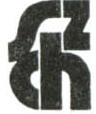 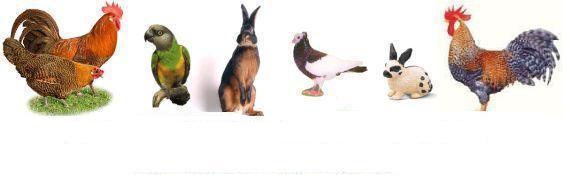 Na XXII.  Oblastnú a  XXXIII. Miestnu  výstavu  drobných zvierat  12. , 13 a 14. októbra. 2018  v Čerenčanoch ,        Meno a priezvisko vystavovateľa, titul :  .............................................................................. Adresa: .............................................................................................. PSČ: ............................ Telefón /Mobil: ..............................................................  Pozor !!!  uzávierka  prihlášok je do 23. septembra 2018  a  nebude  predĺžená.   Na  každý  druh  zvierat  vypíšte  samostatnú  prihlášku ,  kolekcie  označte  v  kolónke  písm. K .  				Svojím podpisom potvrdzujem, že som oboznámený s výstavnými podmienkami , súhlasím so stanovenými  výstavnými podmienkami  a súhlasím  s uvedením  svojej  adresy , tel. a emailudo  výstavného  katalógu .  -----------------------------     ------------------------------------                ------------------------------------------         dňa:                          podpis  vystavovateľa:                          Potvrdenie  ZO SZCH               								          o  členstveDruhzvieratPohl.1.00.1PlemenoFarbaKresbaKolekcia               PredajnácenaKlietkové